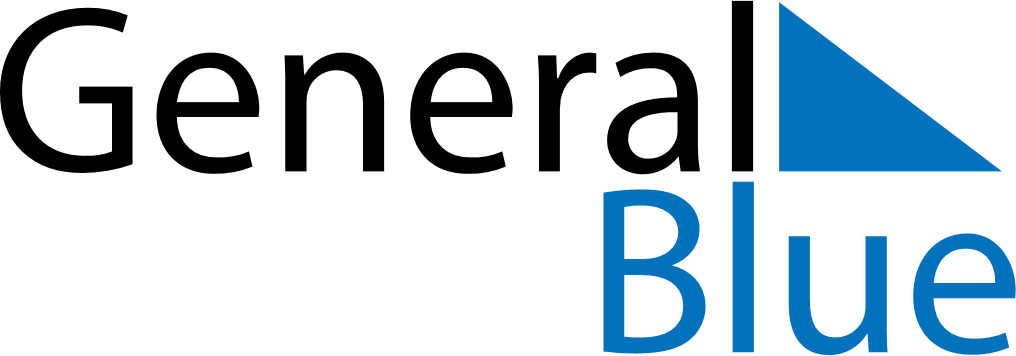 August 2024August 2024August 2024August 2024August 2024August 2024Jarvis, Ontario, CanadaJarvis, Ontario, CanadaJarvis, Ontario, CanadaJarvis, Ontario, CanadaJarvis, Ontario, CanadaJarvis, Ontario, CanadaSunday Monday Tuesday Wednesday Thursday Friday Saturday 1 2 3 Sunrise: 6:11 AM Sunset: 8:41 PM Daylight: 14 hours and 30 minutes. Sunrise: 6:12 AM Sunset: 8:40 PM Daylight: 14 hours and 27 minutes. Sunrise: 6:13 AM Sunset: 8:39 PM Daylight: 14 hours and 25 minutes. 4 5 6 7 8 9 10 Sunrise: 6:14 AM Sunset: 8:38 PM Daylight: 14 hours and 23 minutes. Sunrise: 6:15 AM Sunset: 8:36 PM Daylight: 14 hours and 20 minutes. Sunrise: 6:17 AM Sunset: 8:35 PM Daylight: 14 hours and 18 minutes. Sunrise: 6:18 AM Sunset: 8:34 PM Daylight: 14 hours and 16 minutes. Sunrise: 6:19 AM Sunset: 8:33 PM Daylight: 14 hours and 13 minutes. Sunrise: 6:20 AM Sunset: 8:31 PM Daylight: 14 hours and 11 minutes. Sunrise: 6:21 AM Sunset: 8:30 PM Daylight: 14 hours and 9 minutes. 11 12 13 14 15 16 17 Sunrise: 6:22 AM Sunset: 8:28 PM Daylight: 14 hours and 6 minutes. Sunrise: 6:23 AM Sunset: 8:27 PM Daylight: 14 hours and 4 minutes. Sunrise: 6:24 AM Sunset: 8:26 PM Daylight: 14 hours and 1 minute. Sunrise: 6:25 AM Sunset: 8:24 PM Daylight: 13 hours and 58 minutes. Sunrise: 6:26 AM Sunset: 8:23 PM Daylight: 13 hours and 56 minutes. Sunrise: 6:27 AM Sunset: 8:21 PM Daylight: 13 hours and 53 minutes. Sunrise: 6:28 AM Sunset: 8:20 PM Daylight: 13 hours and 51 minutes. 18 19 20 21 22 23 24 Sunrise: 6:29 AM Sunset: 8:18 PM Daylight: 13 hours and 48 minutes. Sunrise: 6:31 AM Sunset: 8:17 PM Daylight: 13 hours and 46 minutes. Sunrise: 6:32 AM Sunset: 8:15 PM Daylight: 13 hours and 43 minutes. Sunrise: 6:33 AM Sunset: 8:13 PM Daylight: 13 hours and 40 minutes. Sunrise: 6:34 AM Sunset: 8:12 PM Daylight: 13 hours and 38 minutes. Sunrise: 6:35 AM Sunset: 8:10 PM Daylight: 13 hours and 35 minutes. Sunrise: 6:36 AM Sunset: 8:09 PM Daylight: 13 hours and 32 minutes. 25 26 27 28 29 30 31 Sunrise: 6:37 AM Sunset: 8:07 PM Daylight: 13 hours and 29 minutes. Sunrise: 6:38 AM Sunset: 8:05 PM Daylight: 13 hours and 27 minutes. Sunrise: 6:39 AM Sunset: 8:04 PM Daylight: 13 hours and 24 minutes. Sunrise: 6:40 AM Sunset: 8:02 PM Daylight: 13 hours and 21 minutes. Sunrise: 6:41 AM Sunset: 8:00 PM Daylight: 13 hours and 18 minutes. Sunrise: 6:43 AM Sunset: 7:59 PM Daylight: 13 hours and 16 minutes. Sunrise: 6:44 AM Sunset: 7:57 PM Daylight: 13 hours and 13 minutes. 